Юные! Модные! Стильные!Весна – время оживления всех красок и голосов природы. Время исполнения желаний и романтического настроения. Время перемен! В конце марта юные модницы со всей Ленинградской области съехались в Государственное бюджетное учреждение дополнительного образования Центр «Ладога» на юбилейный 10 фестиваль детских театров моды и детских объединений моделирования и конструирования одежды «Мода и мы».В фестивале участвовали и юные мастерицы  из коллектива «Азбука шитья» Центра детского и юношеского творчества» (педагог Каширина Ольга Викторовна). В этом году девушки представили на суд жюри фестиваля две новые коллекции.Первая - «Весенний киносеанс или «Что одеть?»» была создана на основе женских образов советского кино разных лет и посвящена Году Кино в России. Девушки из творческой мастерской коллектива придумывали в коллекцию модели выпускных платьев, ориентируясь на определенный образ понравившейся киногероини. А чтобы подчеркнуть индивидуальность, юные модельеры, изучив модные тенденции определенного времени и стиля, внесли в наряды свои детали. При создании коллекции использовали образы великих Любовь Орловой, Людмилы Гурченко, Валентины Серовой, Ларисы Удовеченко, Натальи Селезнёвой и др. Коллекция демонстрировалась под изменённый хит «Звенит январская вьюга» из кинофильма «Иван Васильевич меняет профессию» в исполнении модели и одновременно певицы Кореповой Валерии. Своей коллекцией девушки показали, что киновинтажные модели живы не только на экранах, но актуальны и востребованы в наши дни!Вторая коллекция - « Блистательные двадцатые! или Великий Гетсби подсказал!» посвящена новой моде на проведение различных мероприятий «в стиле…». На создание коллекции девушек вдохновила экранизация романа «Великий Гетсби». Вышла коллекция для вечеринки «В стиле 20-х!». Её создатели учли все модные тенденции того времени : фасоны платьев,  оттенки ткани, аксессуары, обувь. Девушки показали, что стиль Гетсби не оставит никого равнодушным. По результатам фестиваля коллектив « Азбука шитья» награжден Дипломом 2 степени.  Мы выражаем огромную благодарность за помощь в создании и представлении коллекций заведующего отделом ИЗО и ДПИ «Центра детского и юношеского творчества» Матвееву Татьяну Владимировну– нашего идейного вдохновителя, педагогов  Сорокину Элеонору Юрьевну,  Дмитриеву Марию Анатольевну, Валялкину Любовь Александровну, Томас Ирину Владимировну,  а также методиста Иванову Людмилу Михайловну за помощь в создании творческого портфолио.Поздравляем девушек с успешным выступлением и желаем дальнейших творческих успехов!Педагог коллектива «Азбука шитья» Каширина О.В.На фото Янченко Анастасия, Малашенко Вероника, Сорокина Элеонора, Година Анастасия,  Громова Валерия с коллекцией « Блистательные двадцатые! или Великий Гетсби подсказал!» и Филатова Екатерина, Галиева Дария, Корепова Валерия, Хрисанфова Екатерина, Савельева Анастасия с коллекцией «Весенний киносеанс или «Что одеть?»»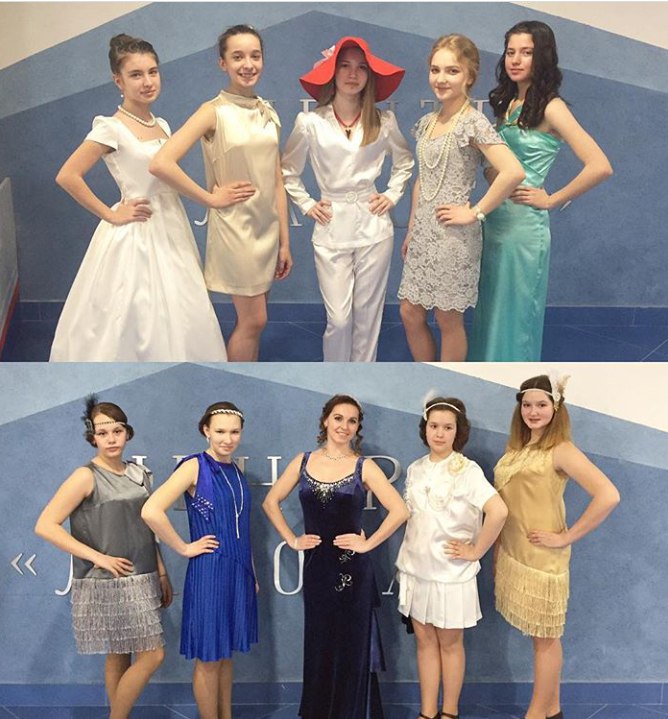 